CYNGOR CYMUNED PENNARD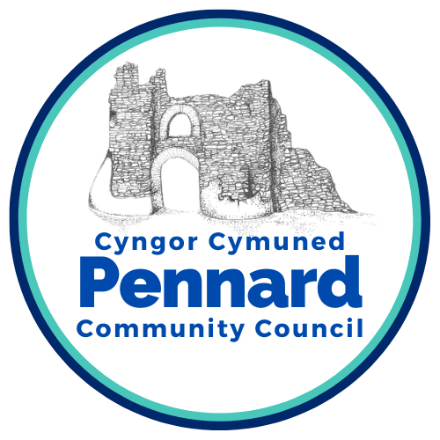 PENNARD COMMUNITY COUNCILClerk – Mrs. Jan Crocker11 Anderson Lane, Southgate, Swansea, SA3 2BXTel 07825 225567 or 01792 293924email: pennardcommunitycouncil@gmail.comwww.pennardcc.org.ukTo: MEMBERS OF PENNARD COMMUNITY COUNCIL/CYNGOR CYMUNED PENNARDMembers are summoned to attend a meeting OF PENNARD COMMUNITY COUNCIL via Zoom only on 11th April 2024 at 7.00pm  (Press & Public are invited to attend via Zoom, please contact the Clerk for passcode)Under the Public Bodies (Admission to Meetings) Act 1960 (S.1 (7) filming and recording of meetings by the press and the public is not permitted.To join the meeting via Zoom use this link:https://us02web.zoom.us/j/82685912349AGENDA Apologies for absenceDeclarations of interest All votes will be named votesQuestions from the Public relating to items on this agenda (limited to 10 minutes) Swansea Council Report from Cllr Lynda James Questions from Councillors (Limited to 10 Minutes)To receive and sign the minutes of the Full Council Meeting held on 13th Mar 2024  previously circulatedAccuracy and approvalTo receive and sign the minutes of the Planning Meeting held on the on the 14th Mar 2024 previously circulatedAccuracy and approvalAdminTo consider co-option of new community councillor.PEFTA, Pennard Play Update.Youth Engagement Update.To receive feedback from the Innovative Practice Award ConferenceTo note inclusion in Hope in Swansea AppTo note the date of the Annual Meeting to be held on the 7th May at 7.00pm via zoom.Finance and EmploymentTo approve payments for Apr 2024To note closing balances Mar 2024To accept receipt of the Audit papers for 2023-24 External Audit and note timetable.To note Finance and Employment meeting to go through Q4 figures and agree virements.Land ManagementUpdate on Burial Ground mattersUpdate on Field matters including playpark To note Grant of Right for grave 426To receive update on Community Hub Project.To receive information regarding field ramp.To discuss the request to open the pavilion toilets during the school holidays.EnvironmentUpdate on Environment mattersTo consider and agree upon a contractor to complete the initial ground works at the Community Garden.To receive an update regarding Ilston CC and glyphosate spraying in the Ward.To receive Newsletter Update.HallUpdate on Hall MattersUpdate regarding new business rubbish collection rules.CorrespondenceUnder the Public Bodies (Admission to Meetings) Act 1960, the public and representatives of the press and broadcast media will be excluded from the meeting during the consideration of the following items of business as publicity would be prejudicial to the public interest because of the confidential nature of the business to be transacted.To discuss and agree Employee matters 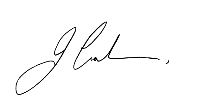 Jan Crocker PSLCCClerk5 April 2024